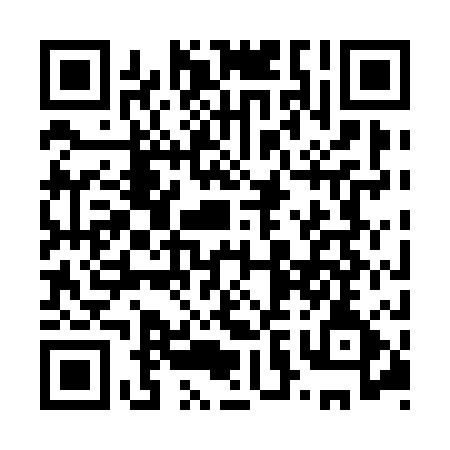 Prayer times for Laskowice Olawskie, PolandWed 1 May 2024 - Fri 31 May 2024High Latitude Method: Angle Based RulePrayer Calculation Method: Muslim World LeagueAsar Calculation Method: HanafiPrayer times provided by https://www.salahtimes.comDateDayFajrSunriseDhuhrAsrMaghribIsha1Wed2:575:2312:485:548:1310:292Thu2:535:2112:485:558:1510:323Fri2:505:2012:475:568:1610:354Sat2:465:1812:475:578:1810:385Sun2:435:1612:475:588:1910:416Mon2:395:1412:475:598:2110:447Tue2:355:1312:476:008:2210:478Wed2:335:1112:476:018:2410:519Thu2:325:0912:476:028:2610:5410Fri2:315:0812:476:038:2710:5511Sat2:315:0612:476:048:2910:5512Sun2:305:0512:476:058:3010:5613Mon2:305:0312:476:068:3210:5714Tue2:295:0112:476:068:3310:5715Wed2:285:0012:476:078:3510:5816Thu2:284:5912:476:088:3610:5817Fri2:274:5712:476:098:3810:5918Sat2:274:5612:476:108:3911:0019Sun2:264:5512:476:118:4011:0020Mon2:264:5312:476:128:4211:0121Tue2:254:5212:476:128:4311:0222Wed2:254:5112:476:138:4411:0223Thu2:244:5012:476:148:4611:0324Fri2:244:4912:476:158:4711:0325Sat2:244:4712:486:158:4811:0426Sun2:234:4612:486:168:5011:0527Mon2:234:4512:486:178:5111:0528Tue2:234:4412:486:188:5211:0629Wed2:224:4412:486:188:5311:0630Thu2:224:4312:486:198:5411:0731Fri2:224:4212:486:208:5511:08